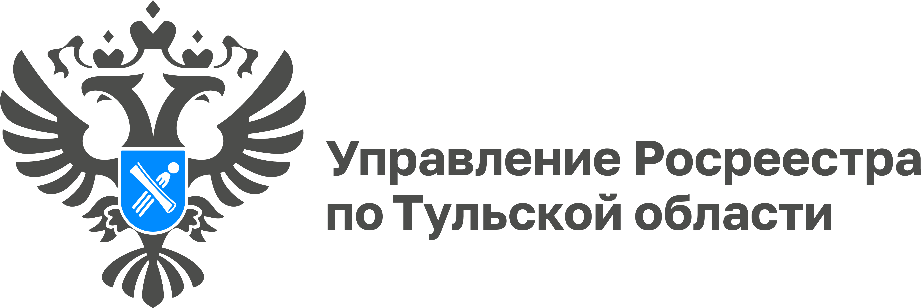 Уважаемые заявители!Федеральная служба государственной регистрации, кадастра и картографии (Росреестр) в целях повышения эффективности реализации ключевых мероприятий и задач цифровой трансформации предлагает пройти опрос на тему: «О наиболее востребованных каналах получения информации о деятельности Росреестра». Опрос размещен на главной странице официального сайта Росреестра https://rosreestr.gov.ru/  в разделе «Общественное голосование на портале Госуслуг «Мой выбор, мое будущее»», опрос: «Оценка удовлетворенности внешних клиентов доступом к информации о деятельности ведомства». К опросу также можно перейти по QR – коду или по ссылке: https://pos.gosuslugi.ru/lkp/polls/407564/.  Платформа обратной связи на портале Госуслуг, предназначена для быстрого решения актуальных проблем граждан и получение объективной информации. 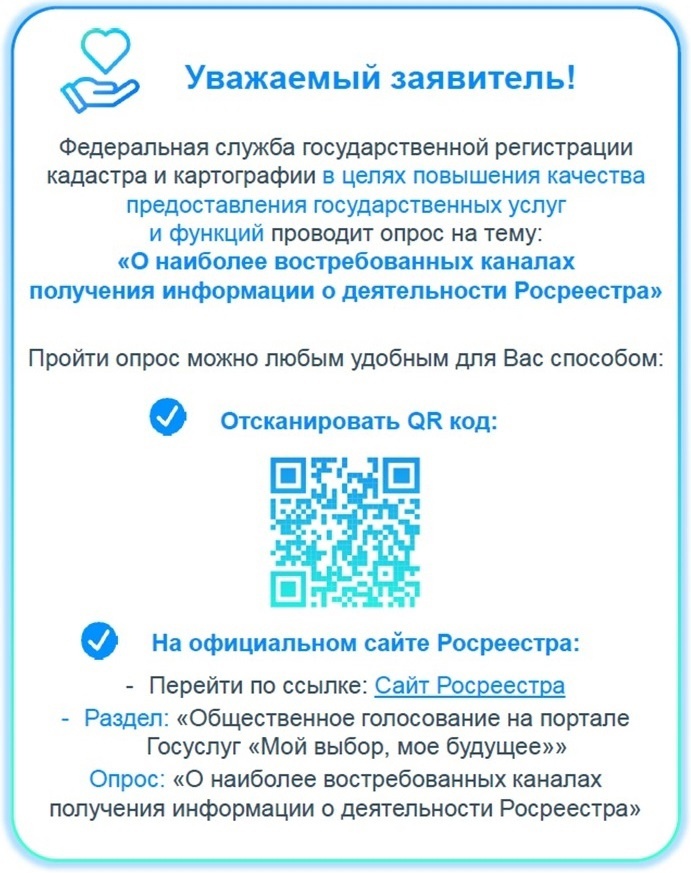 